МИНИСТЕРСТВО ПРОСВЕЩЕНИЯ РОССИЙСКОЙ ФЕДЕРАЦИИ‌Министерство образования Красноярского края‌‌ ‌Пировский муниципальный округ‌​Кириковская средняя школа‌РАБОЧАЯ ПРОГРАММА(ID 702544)учебного курса «Математика»для обучающихся 5-6 классов ​с.Кириково‌ 2023‌​ПОЯСНИТЕЛЬНАЯ ЗАПИСКАПриоритетными целями обучения математике в 5–6 классах являются:продолжение формирования основных математических понятий (число, величина, геометрическая фигура), обеспечивающих преемственность и перспективность математического образования обучающихся;развитие интеллектуальных и творческих способностей обучающихся, познавательной активности, исследовательских умений, интереса к изучению математики;подведение обучающихся на доступном для них уровне к осознанию взаимосвязи математики и окружающего мира;формирование функциональной математической грамотности: умения распознавать математические объекты в реальных жизненных ситуациях, применять освоенные умения для решения практико-ориентированных задач, интерпретировать полученные результаты и оценивать их на соответствие практической ситуации.Основные линии содержания курса математики в 5–6 классах – арифметическая и геометрическая, которые развиваются параллельно, каждая в соответствии с собственной логикой, однако, не независимо одна от другой, а в тесном контакте и взаимодействии. Также в курсе математики происходит знакомство с элементами алгебры и описательной статистики.Изучение арифметического материала начинается со систематизации и развития знаний о натуральных числах, полученных на уровне начального общего образования. При этом совершенствование вычислительной техники и формирование новых теоретических знаний сочетается с развитием вычислительной культуры, в частности с обучением простейшим приёмам прикидки и оценки результатов вычислений. Изучение натуральных чисел продолжается в 6 классе знакомством с начальными понятиями теории делимости.Начало изучения обыкновенных и десятичных дробей отнесено к 5 классу. Это первый этап в освоении дробей, когда происходит знакомство с основными идеями, понятиями темы. При этом рассмотрение обыкновенных дробей в полном объёме предшествует изучению десятичных дробей, что целесообразно с точки зрения логики изложения числовой линии, когда правила действий с десятичными дробями можно обосновать уже известными алгоритмами выполнения действий с обыкновенными дробями. Знакомство с десятичными дробями расширит возможности для понимания обучающимися прикладного применения новой записи при изучении других предметов и при практическом использовании. К 6 классу отнесён второй этап в изучении дробей, где происходит совершенствование навыков сравнения и преобразования дробей, освоение новых вычислительных алгоритмов, оттачивание техники вычислений, в том числе значений выражений, содержащих и обыкновенные, и десятичные дроби, установление связей между ними, рассмотрение приёмов решения задач на дроби. В начале 6 класса происходит знакомство с понятием процента.Особенностью изучения положительных и отрицательных чисел является то, что они также могут рассматриваться в несколько этапов. В 6 классе в начале изучения темы «Положительные и отрицательные числа» выделяется подтема «Целые числа», в рамках которой знакомство с отрицательными числами и действиями с положительными и отрицательными числами происходит на основе содержательного подхода. Это позволяет на доступном уровне познакомить обучающихся практически со всеми основными понятиями темы, в том числе и с правилами знаков при выполнении арифметических действий. Изучение рациональных чисел на этом не закончится, а будет продолжено в курсе алгебры 7 класса.При обучении решению текстовых задач в 5–6 классах используются арифметические приёмы решения. При отработке вычислительных навыков в 5–6 классах рассматриваются текстовые задачи следующих видов: задачи на движение, на части, на покупки, на работу и производительность, на проценты, на отношения и пропорции. Обучающиеся знакомятся с приёмами решения задач перебором возможных вариантов, учатся работать с информацией, представленной в форме таблиц или диаграмм.В программе учебного курса «Математика» предусмотрено формирование пропедевтических алгебраических представлений. Буква как символ некоторого числа в зависимости от математического контекста вводится постепенно. Буквенная символика широко используется прежде всего для записи общих утверждений и предложений, формул, в частности для вычисления геометрических величин, в качестве «заместителя» числа.В программе учебного курса «Математика» представлена наглядная геометрия, направленная на развитие образного мышления, пространственного воображения, изобразительных умений. Это важный этап в изучении геометрии, который осуществляется на наглядно-практическом уровне, опирается на наглядно-образное мышление обучающихся. Большая роль отводится практической деятельности, опыту, эксперименту, моделированию. Обучающиеся знакомятся с геометрическими фигурами на плоскости и в пространстве, с их простейшими конфигурациями, учатся изображать их на нелинованной и клетчатой бумаге, рассматривают их простейшие свойства. В процессе изучения наглядной геометрии знания, полученные обучающимися на уровне начального общего образования, систематизируются и расширяются.Согласно учебному плану в 5–6 классах изучается интегрированный предмет «Математика», который включает арифметический материал и наглядную геометрию, а также пропедевтические сведения из алгебры, элементы логики и начала описательной статистики.‌На изучение учебного курса «Математика» отводится 340 часов: в 5 классе – 170 часов (5 часов в неделю), в 6 классе – 170 часов (5 часов в неделю).‌‌‌СОДЕРЖАНИЕ ОБУЧЕНИЯ 5 КЛАССНатуральные числа и нульНатуральное число. Ряд натуральных чисел. Число 0. Изображение натуральных чисел точками на координатной (числовой) прямой.Позиционная система счисления. Римская нумерация как пример непозиционной системы счисления. Десятичная система счисления.Сравнение натуральных чисел, сравнение натуральных чисел с нулём. Способы сравнения. Округление натуральных чисел.Сложение натуральных чисел, свойство нуля при сложении. Вычитание как действие, обратное сложению. Умножение натуральных чисел, свойства нуля и единицы при умножении. Деление как действие, обратное умножению. Компоненты действий, связь между ними. Проверка результата арифметического действия. Переместительное и сочетательное свойства (законы) сложения и умножения, распределительное свойство (закон) умножения.Использование букв для обозначения неизвестного компонента и записи свойств арифметических действий.Делители и кратные числа, разложение на множители. Простые и составные числа. Признаки делимости на 2, 5, 10, 3, 9. Деление с остатком.Степень с натуральным показателем. Запись числа в виде суммы разрядных слагаемых.Числовое выражение. Вычисление значений числовых выражений, порядок выполнения действий. Использование при вычислениях переместительного и сочетательного свойств (законов) сложения и умножения, распределительного свойства умножения.ДробиПредставление о дроби как способе записи части величины. Обыкновенные дроби. Правильные и неправильные дроби. Смешанная дробь, представление смешанной дроби в виде неправильной дроби и выделение целой части числа из неправильной дроби. Изображение дробей точками на числовой прямой. Основное свойство дроби. Сокращение дробей. Приведение дроби к новому знаменателю. Сравнение дробей.Сложение и вычитание дробей. Умножение и деление дробей, взаимно обратные дроби. Нахождение части целого и целого по его части.Десятичная запись дробей. Представление десятичной дроби в виде обыкновенной. Изображение десятичных дробей точками на числовой прямой. Сравнение десятичных дробей.Арифметические действия с десятичными дробями. Округление десятичных дробей.Решение текстовых задачРешение текстовых задач арифметическим способом. Решение логических задач. Решение задач перебором всех возможных вариантов. Использование при решении задач таблиц и схем.Решение задач, содержащих зависимости, связывающие величины: скорость, время, расстояние, цена, количество, стоимость. Единицы измерения: массы, объёма, цены, расстояния, времени, скорости. Связь между единицами измерения каждой величины.Решение основных задач на дроби.Представление данных в виде таблиц, столбчатых диаграмм.Наглядная геометрияНаглядные представления о фигурах на плоскости: точка, прямая, отрезок, луч, угол, ломаная, многоугольник, окружность, круг. Угол. Прямой, острый, тупой и развёрнутый углы.Длина отрезка, метрические единицы длины. Длина ломаной, периметр многоугольника. Измерение и построение углов с помощью транспортира.Наглядные представления о фигурах на плоскости: многоугольник, прямоугольник, квадрат, треугольник, о равенстве фигур.Изображение фигур, в том числе на клетчатой бумаге. Построение конфигураций из частей прямой, окружности на нелинованной и клетчатой бумаге. Использование свойств сторон и углов прямоугольника, квадрата.Площадь прямоугольника и многоугольников, составленных из прямоугольников, в том числе фигур, изображённых на клетчатой бумаге. Единицы измерения площади.Наглядные представления о пространственных фигурах: прямоугольный параллелепипед, куб, многогранники. Изображение простейших многогранников. Развёртки куба и параллелепипеда. Создание моделей многогранников (из бумаги, проволоки, пластилина и других материалов).Объём прямоугольного параллелепипеда, куба. Единицы измерения объёма.6 КЛАССНатуральные числаАрифметические действия с многозначными натуральными числами. Числовые выражения, порядок действий, использование скобок. Использование при вычислениях переместительного и сочетательного свойств сложения и умножения, распределительного свойства умножения. Округление натуральных чисел. Делители и кратные числа, наибольший общий делитель и наименьшее общее кратное. Делимость суммы и произведения. Деление с остатком.ДробиОбыкновенная дробь, основное свойство дроби, сокращение дробей. Сравнение и упорядочивание дробей. Решение задач на нахождение части от целого и целого по его части. Дробное число как результат деления. Представление десятичной дроби в виде обыкновенной дроби и возможность представления обыкновенной дроби в виде десятичной. Десятичные дроби и метрическая система мер. Арифметические действия и числовые выражения с обыкновенными и десятичными дробями.Отношение. Деление в данном отношении. Масштаб, пропорция. Применение пропорций при решении задач.Понятие процента. Вычисление процента от величины и величины по её проценту. Выражение процентов десятичными дробями. Решение задач на проценты. Выражение отношения величин в процентах.Положительные и отрицательные числаПоложительные и отрицательные числа. Целые числа. Модуль числа, геометрическая интерпретация модуля числа. Изображение чисел на координатной прямой. Числовые промежутки. Сравнение чисел. Арифметические действия с положительными и отрицательными числами.Прямоугольная система координат на плоскости. Координаты точки на плоскости, абсцисса и ордината. Построение точек и фигур на координатной плоскости.Буквенные выраженияПрименение букв для записи математических выражений и предложений. Свойства арифметических действий. Буквенные выражения и числовые подстановки. Буквенные равенства, нахождение неизвестного компонента. Формулы, формулы периметра и площади прямоугольника, квадрата, объёма параллелепипеда и куба.Решение текстовых задачРешение текстовых задач арифметическим способом. Решение логических задач. Решение задач перебором всех возможных вариантов.Решение задач, содержащих зависимости, связывающих величины: скорость, время, расстояние, цена, количество, стоимость, производительность, время, объём работы. Единицы измерения: массы, стоимости, расстояния, времени, скорости. Связь между единицами измерения каждой величины.Решение задач, связанных с отношением, пропорциональностью величин, процентами; решение основных задач на дроби и проценты.Оценка и прикидка, округление результата. Составление буквенных выражений по условию задачи.Представление данных с помощью таблиц и диаграмм. Столбчатые диаграммы: чтение и построение. Чтение круговых диаграмм.Наглядная геометрияНаглядные представления о фигурах на плоскости: точка, прямая, отрезок, луч, угол, ломаная, многоугольник, четырёхугольник, треугольник, окружность, круг.Взаимное расположение двух прямых на плоскости, параллельные прямые, перпендикулярные прямые. Измерение расстояний: между двумя точками, от точки до прямой, длина маршрута на квадратной сетке.Измерение и построение углов с помощью транспортира. Виды треугольников: остроугольный, прямоугольный, тупоугольный, равнобедренный, равносторонний. Четырёхугольник, примеры четырёхугольников. Прямоугольник, квадрат: использование свойств сторон, углов, диагоналей. Изображение геометрических фигур на нелинованной бумаге с использованием циркуля, линейки, угольника, транспортира. Построения на клетчатой бумаге.Периметр многоугольника. Понятие площади фигуры, единицы измерения площади. Приближённое измерение площади фигур, в том числе на квадратной сетке. Приближённое измерение длины окружности, площади круга.Симметрия: центральная, осевая и зеркальная симметрии.Построение симметричных фигур.Наглядные представления о пространственных фигурах: параллелепипед, куб, призма, пирамида, конус, цилиндр, шар и сфера. Изображение пространственных фигур. Примеры развёрток многогранников, цилиндра и конуса. Создание моделей пространственных фигур (из бумаги, проволоки, пластилина и других материалов).Понятие объёма, единицы измерения объёма. Объём прямоугольного параллелепипеда, куба.ПЛАНИРУЕМЫЕ РЕЗУЛЬТАТЫ ОСВОЕНИЯ ПРОГРАММЫ УЧЕБНОГО КУРСА «МАТЕМАТИКА» НА УРОВНЕ ОСНОВНОГО ОБЩЕГО ОБРАЗОВАНИЯЛИЧНОСТНЫЕ РЕЗУЛЬТАТЫЛичностные результаты освоения программы учебного курса «Математика» характеризуются:1) патриотическое воспитание:проявлением интереса к прошлому и настоящему российской математики, ценностным отношением к достижениям российских математиков и российской математической школы, к использованию этих достижений в других науках и прикладных сферах;2) гражданское и духовно-нравственное воспитание:готовностью к выполнению обязанностей гражданина и реализации его прав, представлением о математических основах функционирования различных структур, явлений, процедур гражданского общества (например, выборы, опросы), готовностью к обсуждению этических проблем, связанных с практическим применением достижений науки, осознанием важности морально-этических принципов в деятельности учёного;3) трудовое воспитание:установкой на активное участие в решении практических задач математической направленности, осознанием важности математического образования на протяжении всей жизни для успешной профессиональной деятельности и развитием необходимых умений, осознанным выбором и построением индивидуальной траектории образования и жизненных планов с учётом личных интересов и общественных потребностей;4) эстетическое воспитание:способностью к эмоциональному и эстетическому восприятию математических объектов, задач, решений, рассуждений, умению видеть математические закономерности в искусстве;5) ценности научного познания:ориентацией в деятельности на современную систему научных представлений об основных закономерностях развития человека, природы и общества, пониманием математической науки как сферы человеческой деятельности, этапов её развития и значимости для развития цивилизации, овладением языком математики и математической культурой как средством познания мира, овладением простейшими навыками исследовательской деятельности;6) физическое воспитание, формирование культуры здоровья и эмоционального благополучия:готовностью применять математические знания в интересах своего здоровья, ведения здорового образа жизни (здоровое питание, сбалансированный режим занятий и отдыха, регулярная физическая активность), сформированностью навыка рефлексии, признанием своего права на ошибку и такого же права другого человека;7) экологическое воспитание:ориентацией на применение математических знаний для решения задач в области сохранности окружающей среды, планирования поступков и оценки их возможных последствий для окружающей среды, осознанием глобального характера экологических проблем и путей их решения;8) адаптация к изменяющимся условиям социальной и природной среды:готовностью к действиям в условиях неопределённости, повышению уровня своей компетентности через практическую деятельность, в том числе умение учиться у других людей, приобретать в совместной деятельности новые знания, навыки и компетенции из опыта других;необходимостью в формировании новых знаний, в том числе формулировать идеи, понятия, гипотезы об объектах и явлениях, в том числе ранее неизвестных, осознавать дефициты собственных знаний и компетентностей, планировать своё развитие;способностью осознавать стрессовую ситуацию, воспринимать стрессовую ситуацию как вызов, требующий контрмер, корректировать принимаемые решения и действия, формулировать и оценивать риски и последствия, формировать опыт.МЕТАПРЕДМЕТНЫЕ РЕЗУЛЬТАТЫПознавательные универсальные учебные действияБазовые логические действия:выявлять и характеризовать существенные признаки математических объектов, понятий, отношений между понятиями, формулировать определения понятий, устанавливать существенный признак классификации, основания для обобщения и сравнения, критерии проводимого анализа;воспринимать, формулировать и преобразовывать суждения: утвердительные и отрицательные, единичные, частные и общие, условные;выявлять математические закономерности, взаимосвязи и противоречия в фактах, данных, наблюдениях и утверждениях, предлагать критерии для выявления закономерностей и противоречий;делать выводы с использованием законов логики, дедуктивных и индуктивных умозаключений, умозаключений по аналогии;разбирать доказательства математических утверждений (прямые и от противного), проводить самостоятельно несложные доказательства математических фактов, выстраивать аргументацию, приводить примеры и контрпримеры, обосновывать собственные рассуждения;выбирать способ решения учебной задачи (сравнивать несколько вариантов решения, выбирать наиболее подходящий с учётом самостоятельно выделенных критериев).Базовые исследовательские действия:использовать вопросы как исследовательский инструмент познания, формулировать вопросы, фиксирующие противоречие, проблему, самостоятельно устанавливать искомое и данное, формировать гипотезу, аргументировать свою позицию, мнение;проводить по самостоятельно составленному плану несложный эксперимент, небольшое исследование по установлению особенностей математического объекта, зависимостей объектов между собой;самостоятельно формулировать обобщения и выводы по результатам проведённого наблюдения, исследования, оценивать достоверность полученных результатов, выводов и обобщений;прогнозировать возможное развитие процесса, а также выдвигать предположения о его развитии в новых условиях.Работа с информацией:выявлять недостаточность и избыточность информации, данных, необходимых для решения задачи;выбирать, анализировать, систематизировать и интерпретировать информацию различных видов и форм представления;выбирать форму представления информации и иллюстрировать решаемые задачи схемами, диаграммами, иной графикой и их комбинациями;оценивать надёжность информации по критериям, предложенным учителем или сформулированным самостоятельно.Коммуникативные универсальные учебные действия:воспринимать и формулировать суждения в соответствии с условиями и целями общения, ясно, точно, грамотно выражать свою точку зрения в устных и письменных текстах, давать пояснения по ходу решения задачи, комментировать полученный результат;в ходе обсуждения задавать вопросы по существу обсуждаемой темы, проблемы, решаемой задачи, высказывать идеи, нацеленные на поиск решения, сопоставлять свои суждения с суждениями других участников диалога, обнаруживать различие и сходство позиций, в корректной форме формулировать разногласия, свои возражения;представлять результаты решения задачи, эксперимента, исследования, проекта, самостоятельно выбирать формат выступления с учётом задач презентации и особенностей аудитории;понимать и использовать преимущества командной и индивидуальной работы при решении учебных математических задач; принимать цель совместной деятельности, планировать организацию совместной работы, распределять виды работ, договариваться, обсуждать процесс и результат работы, обобщать мнения нескольких людей;участвовать в групповых формах работы (обсуждения, обмен мнениями, мозговые штурмы и другие), выполнять свою часть работы и координировать свои действия с другими членами команды, оценивать качество своего вклада в общий продукт по критериям, сформулированным участниками взаимодействия.Регулятивные универсальные учебные действияСамоорганизация:самостоятельно составлять план, алгоритм решения задачи (или его часть), выбирать способ решения с учётом имеющихся ресурсов и собственных возможностей, аргументировать и корректировать варианты решений с учётом новой информации.Самоконтроль, эмоциональный интеллект:владеть способами самопроверки, самоконтроля процесса и результата решения математической задачи;предвидеть трудности, которые могут возникнуть при решении задачи, вносить коррективы в деятельность на основе новых обстоятельств, найденных ошибок, выявленных трудностей;оценивать соответствие результата деятельности поставленной цели и условиям, объяснять причины достижения или недостижения цели, находить ошибку, давать оценку приобретённому опыту.ПРЕДМЕТНЫЕ РЕЗУЛЬТАТЫ К концу обучения в 5 классе обучающийся получит следующие предметные результаты:Числа и вычисленияПонимать и правильно употреблять термины, связанные с натуральными числами, обыкновенными и десятичными дробями.Сравнивать и упорядочивать натуральные числа, сравнивать в простейших случаях обыкновенные дроби, десятичные дроби.Соотносить точку на координатной (числовой) прямой с соответствующим ей числом и изображать натуральные числа точками на координатной (числовой) прямой.Выполнять арифметические действия с натуральными числами, с обыкновенными дробями в простейших случаях.Выполнять проверку, прикидку результата вычислений.Округлять натуральные числа.Решение текстовых задачРешать текстовые задачи арифметическим способом и с помощью организованного конечного перебора всех возможных вариантов.Решать задачи, содержащие зависимости, связывающие величины: скорость, время, расстояние, цена, количество, стоимость.Использовать краткие записи, схемы, таблицы, обозначения при решении задач.Пользоваться основными единицами измерения: цены, массы, расстояния, времени, скорости, выражать одни единицы величины через другие.Извлекать, анализировать, оценивать информацию, представленную в таблице, на столбчатой диаграмме, интерпретировать представленные данные, использовать данные при решении задач.Наглядная геометрияПользоваться геометрическими понятиями: точка, прямая, отрезок, луч, угол, многоугольник, окружность, круг.Приводить примеры объектов окружающего мира, имеющих форму изученных геометрических фигур.Использовать терминологию, связанную с углами: вершина, сторона, с многоугольниками: угол, вершина, сторона, диагональ, с окружностью: радиус, диаметр, центр.Изображать изученные геометрические фигуры на нелинованной и клетчатой бумаге с помощью циркуля и линейки.Находить длины отрезков непосредственным измерением с помощью линейки, строить отрезки заданной длины; строить окружность заданного радиуса.Использовать свойства сторон и углов прямоугольника, квадрата для их построения, вычисления площади и периметра.Вычислять периметр и площадь квадрата, прямоугольника, фигур, составленных из прямоугольников, в том числе фигур, изображённых на клетчатой бумаге.Пользоваться основными метрическими единицами измерения длины, площади; выражать одни единицы величины через другие.Распознавать параллелепипед, куб, использовать терминологию: вершина, ребро, грань, измерения, находить измерения параллелепипеда, куба.Вычислять объём куба, параллелепипеда по заданным измерениям, пользоваться единицами измерения объёма.Решать несложные задачи на измерение геометрических величин в практических ситуациях.К концу обучения в 6 классе обучающийся получит следующие предметные результаты:Числа и вычисленияЗнать и понимать термины, связанные с различными видами чисел и способами их записи, переходить (если это возможно) от одной формы записи числа к другой.Сравнивать и упорядочивать целые числа, обыкновенные и десятичные дроби, сравнивать числа одного и разных знаков.Выполнять, сочетая устные и письменные приёмы, арифметические действия с натуральными и целыми числами, обыкновенными и десятичными дробями, положительными и отрицательными числами.Вычислять значения числовых выражений, выполнять прикидку и оценку результата вычислений, выполнять преобразования числовых выражений на основе свойств арифметических действий.Соотносить точку на координатной прямой с соответствующим ей числом и изображать числа точками на координатной прямой, находить модуль числа. Соотносить точки в прямоугольной системе координат с координатами этой точки.Округлять целые числа и десятичные дроби, находить приближения чисел.Числовые и буквенные выраженияПонимать и употреблять термины, связанные с записью степени числа, находить квадрат и куб числа, вычислять значения числовых выражений, содержащих степени.Пользоваться признаками делимости, раскладывать натуральные числа на простые множители.Пользоваться масштабом, составлять пропорции и отношения. Использовать буквы для обозначения чисел при записи математических выражений, составлять буквенные выражения и формулы, находить значения буквенных выражений, осуществляя необходимые подстановки и преобразования.Находить неизвестный компонент равенства.Решение текстовых задачРешать многошаговые текстовые задачи арифметическим способом.Решать задачи, связанные с отношением, пропорциональностью величин, процентами, решать три основные задачи на дроби и проценты.Решать задачи, содержащие зависимости, связывающие величины: скорость, время, расстояние, цена, количество, стоимость, производительность, время, объём работы, используя арифметические действия, оценку, прикидку, пользоваться единицами измерения соответствующих величин.Составлять буквенные выражения по условию задачи.Извлекать информацию, представленную в таблицах, на линейной, столбчатой или круговой диаграммах, интерпретировать представленные данные, использовать данные при решении задач.Представлять информацию с помощью таблиц, линейной и столбчатой диаграмм.Наглядная геометрияПриводить примеры объектов окружающего мира, имеющих форму изученных геометрических плоских и пространственных фигур, примеры равных и симметричных фигур.Изображать с помощью циркуля, линейки, транспортира на нелинованной и клетчатой бумаге изученные плоские геометрические фигуры и конфигурации, симметричные фигуры.Пользоваться геометрическими понятиями: равенство фигур, симметрия, использовать терминологию, связанную с симметрией: ось симметрии, центр симметрии.Находить величины углов измерением с помощью транспортира, строить углы заданной величины, пользоваться при решении задач градусной мерой углов, распознавать на чертежах острый, прямой, развёрнутый и тупой углы.Вычислять длину ломаной, периметр многоугольника, пользоваться единицами измерения длины, выражать одни единицы измерения длины через другие.Находить, используя чертёжные инструменты, расстояния: между двумя точками, от точки до прямой, длину пути на квадратной сетке.Вычислять площадь фигур, составленных из прямоугольников, использовать разбиение на прямоугольники, на равные фигуры, достраивание до прямоугольника, пользоваться основными единицами измерения площади, выражать одни единицы измерения площади через другие.Распознавать на моделях и изображениях пирамиду, конус, цилиндр, использовать терминологию: вершина, ребро, грань, основание, развёртка.Изображать на клетчатой бумаге прямоугольный параллелепипед.Вычислять объём прямоугольного параллелепипеда, куба, пользоваться основными единицами измерения объёма; Решать несложные задачи на нахождение геометрических величин в практических ситуациях. ТЕМАТИЧЕСКОЕ ПЛАНИРОВАНИЕ  5 КЛАСС  6 КЛАСС  ПОУРОЧНОЕ ПЛАНИРОВАНИЕ  5 КЛАСС  6 КЛАСС УЧЕБНО-МЕТОДИЧЕСКОЕ ОБЕСПЕЧЕНИЕ ОБРАЗОВАТЕЛЬНОГО ПРОЦЕССАОБЯЗАТЕЛЬНЫЕ УЧЕБНЫЕ МАТЕРИАЛЫ ДЛЯ УЧЕНИКА​‌• Математика (в 2 частях), 5 класс/ Виленкин Н.Я., Жохов В.И., Чесноков А.С., Александрова Л.А., Шварцбурд С.И., Акционерное общество «Издательство «Просвещение»
 • Математика (в 2 частях), 6 класс/ Виленкин Н.Я., Жохов В.И., Чесноков А.С., Александрова Л.А., Шварцбурд С.И., Акционерное общество «Издательство «Просвещение»‌​​‌‌​МЕТОДИЧЕСКИЕ МАТЕРИАЛЫ ДЛЯ УЧИТЕЛЯ​‌• Математика (в 2 частях), 5 класс/ Виленкин Н.Я., Жохов В.И., Чесноков А.С., Александрова Л.А., Шварцбурд С.И., Акционерное общество «Издательство «Просвещение»
 • Математика : 5—6-е классы : базовый уровень : методическое пособие к предметной линии М34 учебников по математике Н. Я. Виленкина, В. И. Жохова, А. С. Чеснокова и др.— Москва : Просвещение
 • Математика: 6-й класс: базовый уровень: учебник: в 2 частях, 6 класс/ Виленкин Н.Я., Жохов В.И., Чесноков А.С. и другие, Акционерное общество «Издательство «Просвещение»‌​ЦИФРОВЫЕ ОБРАЗОВАТЕЛЬНЫЕ РЕСУРСЫ И РЕСУРСЫ СЕТИ ИНТЕРНЕТ​​‌https://lesson.edu.ru
 https://uchi.ru‌​СОГЛАСОВАНОзаместитель директора по учебно-воспитательной работе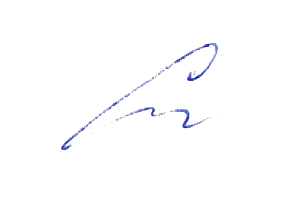 ________________________ Сластихина Н.П.Протокол №1 от «31» августа2023 г.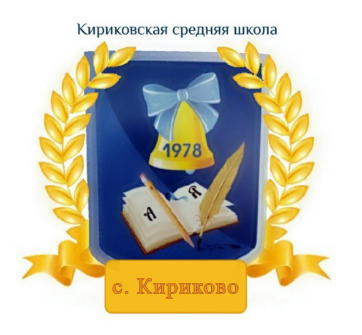 УТВЕРЖДЕНО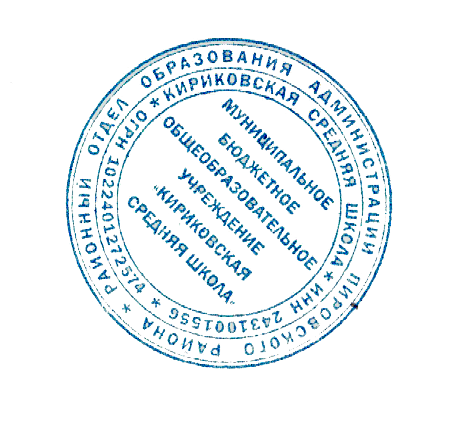 директор муниципального бюджетного общеобразовательного учреждения "Кириковская средняя школа"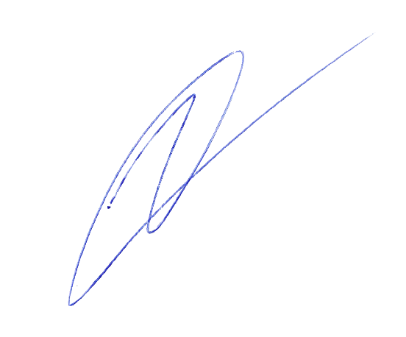 ________________________ Ивченко О.В.Приказ №296-ОД от «31» августа2023 г.№ п/п Наименование разделов и тем программы Количество часовКоличество часовКоличество часовЭлектронные (цифровые) образовательные ресурсы № п/п Наименование разделов и тем программы Всего Контрольные работы Практические работы Электронные (цифровые) образовательные ресурсы 1Натуральные числа. Действия с натуральными числами 43  3 Библиотека ЦОК https://m.edsoo.ru/7f4131ce2Наглядная геометрия. Линии на плоскости 12  1 Библиотека ЦОК https://m.edsoo.ru/7f4131ce3Обыкновенные дроби 48  4 Библиотека ЦОК https://m.edsoo.ru/7f4131ce4Наглядная геометрия. Многоугольники 10  1 Библиотека ЦОК https://m.edsoo.ru/7f4131ce5Десятичные дроби 38  3  1 Библиотека ЦОК https://m.edsoo.ru/7f4131ce6Наглядная геометрия. Тела и фигуры в пространстве 9 Библиотека ЦОК https://m.edsoo.ru/7f4131ce7Повторение и обобщение 10  1 Библиотека ЦОК https://m.edsoo.ru/7f4131ceОБЩЕЕ КОЛИЧЕСТВО ЧАСОВ ПО ПРОГРАММЕОБЩЕЕ КОЛИЧЕСТВО ЧАСОВ ПО ПРОГРАММЕ 170  13  1 № п/п Наименование разделов и тем программы Количество часовКоличество часовКоличество часовЭлектронные (цифровые) образовательные ресурсы № п/п Наименование разделов и тем программы Всего Контрольные работы Практические работы Электронные (цифровые) образовательные ресурсы 1Натуральные числа 30  3 Библиотека ЦОК https://m.edsoo.ru/7f4147362Дроби 32  3 Библиотека ЦОК https://m.edsoo.ru/7f4147363Наглядная геометрия. Прямые на плоскости 7  1 Библиотека ЦОК https://m.edsoo.ru/7f4147364Наглядная геометрия. Симметрия 6  1  1 Библиотека ЦОК https://m.edsoo.ru/7f4147365Выражения с буквами 6  1 Библиотека ЦОК https://m.edsoo.ru/7f4147366Наглядная геометрия. Фигуры на плоскости 14  1  1 Библиотека ЦОК https://m.edsoo.ru/7f4147367Положительные и отрицательные числа 40  1 Библиотека ЦОК https://m.edsoo.ru/7f4147368Представление данных 6 Библиотека ЦОК https://m.edsoo.ru/7f4147369Наглядная геометрия. Фигуры в пространстве 9  1 Библиотека ЦОК https://m.edsoo.ru/7f41473610Повторение, обобщение, систематизация 20  1 Библиотека ЦОК https://m.edsoo.ru/7f414736ОБЩЕЕ КОЛИЧЕСТВО ЧАСОВ ПО ПРОГРАММЕОБЩЕЕ КОЛИЧЕСТВО ЧАСОВ ПО ПРОГРАММЕ 170  13  2 № п/п Тема урока Количество часовКоличество часовКоличество часовДата изучения Электронные цифровые образовательные ресурсы № п/п Тема урока Всего Контрольные работы Практические работы Дата изучения Электронные цифровые образовательные ресурсы 1Повторение основных понятий математики из курса начальной школы 1  01.09.2023 Библиотека ЦОК https://m.edsoo.ru/f2a0cc0c2Представление числовой информации в таблицах 1  04.09.2023 Библиотека ЦОК https://m.edsoo.ru/f2a0cafe3Представление числовой информации в таблицах 1  05.09.2023 Библиотека ЦОК https://m.edsoo.ru/f2a0cafe4Цифры и числа 1  06.09.2023 Библиотека ЦОК https://m.edsoo.ru/f2a0e0fc5Цифры и числа 1  07.09.2023 Библиотека ЦОК https://m.edsoo.ru/f2a0e0fc6Отрезок, его длина, ломаная, многоугольник 1  08.09.2023 Библиотека ЦОК https://m.edsoo.ru/f2a0e2a07Отрезок, его длина, ломаная, многоугольник 1  11.09.2023 Библиотека ЦОК https://m.edsoo.ru/f2a0e4268Входная контрольная работа №1 1  1  12.09.2023 Библиотека ЦОК https://m.edsoo.ru/f2a0ce329Плоскость, прямая, луч, угол 1  13.09.2023 Библиотека ЦОК https://m.edsoo.ru/f2a0cf5410Плоскость, прямая, луч, угол 1  14.09.2023 Библиотека ЦОК https://m.edsoo.ru/f2a0d30011Шкалы и координатная прямая 1  15.09.2023 Библиотека ЦОК https://m.edsoo.ru/f2a0d44012Шкалы и координатная прямая 1  18.09.2023 Библиотека ЦОК https://m.edsoo.ru/f2a0eaca13Сравнение натуральных чисел 1  19.09.2023 Библиотека ЦОК https://m.edsoo.ru/f2a0eaca14Сравнение натуральных чисел 1  20.09.2023 Библиотека ЦОК https://m.edsoo.ru/f2a0f5ba15Представление числовой информации в столбчатых диаграммах 1  21.09.2023 Библиотека ЦОК https://m.edsoo.ru/f2a0f70416Представление числовой информации в столбчатых диаграммах 1  22.09.2023 Библиотека ЦОК https://m.edsoo.ru/f2a0fd8a17Повторение и систематизация учебного материала по теме 1  25.09.2023 Библиотека ЦОК https://m.edsoo.ru/f2a1015e18Контрольная работа №2 по теме "Натуральные числа" 1  1  26.09.2023 Библиотека ЦОК https://m.edsoo.ru/f2a10c3a19Действия сложения. Свойства сложения 1  27.09.2023 Библиотека ЦОК https://m.edsoo.ru/f2a10da220Действия сложения. Свойства сложения 1  28.09.2023 Библиотека ЦОК https://m.edsoo.ru/f2a104ec21Действия сложения. Свойства сложения 1  29.09.2023 Библиотека ЦОК https://m.edsoo.ru/f2a0eaca22Действия сложения. Свойства сложения 1  02.10.2023 Библиотека ЦОК https://m.edsoo.ru/f2a0ef3e23Действия сложения. Свойства сложения 1  03.10.2023 Библиотека ЦОК https://m.edsoo.ru/f2a116b224Действия сложения. Свойства сложения 1  04.10.2023 Библиотека ЦОК https://m.edsoo.ru/f2a116b225Действия сложения. Свойства сложения 1  05.10.2023 Библиотека ЦОК https://m.edsoo.ru/f2a116b226Числовые и буквенные выражения 1  06.10.2023 Библиотека ЦОК https://m.edsoo.ru/f2a116b227Числовые и буквенные выражения 1  09.10.2023 Библиотека ЦОК https://m.edsoo.ru/f2a116b228Числовые и буквенные выражения 1  10.10.2023 Библиотека ЦОК https://m.edsoo.ru/f2a1116c29Числовые и буквенные выражения 1  11.10.2023 Библиотека ЦОК https://m.edsoo.ru/f2a114fa30Числовые и буквенные выражения 1  12.10.2023 Библиотека ЦОК https://m.edsoo.ru/f2a11a9031Уравнение 1  13.10.2023 Библиотека ЦОК https://m.edsoo.ru/f2a11bb232Уравнение 1  16.10.2023 Библиотека ЦОК https://m.edsoo.ru/f2a1180633Уравнение 1  17.10.2023 Библиотека ЦОК https://m.edsoo.ru/f2a1196e34Повторение и систематизация учебного материала по теме 1  18.10.2023 Библиотека ЦОК https://m.edsoo.ru/f2a11f1835Контрольная работа №3 по теме "Сложение и вычитание натуральных чисел" 1  1  19.10.2023 Библиотека ЦОК https://m.edsoo.ru/f2a1208036Действия умножения. Свойства умножения 1  20.10.2023 Библиотека ЦОК https://m.edsoo.ru/f2a123fa37Действия умножения. Свойства умножения 1  23.10.2023 Библиотека ЦОК https://m.edsoo.ru/f2a0f89438Действия деления 1  24.10.2023 Библиотека ЦОК https://m.edsoo.ru/f2a0f9fc39Действия деления 1  25.10.2023 Библиотека ЦОК https://m.edsoo.ru/f2a121a240Деление с остатком 1  26.10.2023 Библиотека ЦОК https://m.edsoo.ru/f2a1255841Деление с остатком 1  27.10.2023 Библиотека ЦОК https://m.edsoo.ru/f2a1283242Упрощение выражений 1  07.11.2023 Библиотека ЦОК https://m.edsoo.ru/f2a1299043Упрощение выражений 1  08.11.2023 Библиотека ЦОК https://m.edsoo.ru/f2a12cba44Упрощение выражений 1  09.11.2023 Библиотека ЦОК https://m.edsoo.ru/f2a0d54e45Порядок действий в вычислениях 1  10.11.2023 Библиотека ЦОК https://m.edsoo.ru/f2a0daee46Порядок действий в вычислениях 1  13.11.2023 Библиотека ЦОК https://m.edsoo.ru/f2a0df3a47Порядок действий в вычислениях 1  14.11.2023 Библиотека ЦОК https://m.edsoo.ru/f2a0d68448Повторение и систематизация учебного материала по теме 1  15.11.2023 Библиотека ЦОК https://m.edsoo.ru/f2a0d68449Повторение и систематизация учебного материала по теме 1  16.11.2023 Библиотека ЦОК https://m.edsoo.ru/f2a0d7e250Контрольная работа №4 по теме "Умножение и деление натуральных чисел" 1  1  17.11.2023 Библиотека ЦОК https://m.edsoo.ru/f2a1302a51Степень с натуральным показателем 1  20.11.2023 Библиотека ЦОК https://m.edsoo.ru/f2a1319c52Степень с натуральным показателем 1  21.11.2023 Библиотека ЦОК https://m.edsoo.ru/f2a1319c53Степень с натуральным показателем 1  22.11.2023 Библиотека ЦОК https://m.edsoo.ru/f2a132fa54Делители и кратные 1  23.11.2023 Библиотека ЦОК https://m.edsoo.ru/f2a1347655Делители и кратные 1  24.11.2023 Библиотека ЦОК https://m.edsoo.ru/f2a1360656Делители и кратные 1  27.11.2023 Библиотека ЦОК https://m.edsoo.ru/f2a1376457Свойства и признаки делимости 1  28.11.2023 Библиотека ЦОК https://m.edsoo.ru/f2a13c8c58Свойства и признаки делимости 1  29.11.2023 Библиотека ЦОК https://m.edsoo.ru/f2a1414659Свойства и признаки делимости 1  30.11.2023 Библиотека ЦОК https://m.edsoo.ru/f2a153f260Повторение и систематизация учебного материала по теме 1  01.12.2023 Библиотека ЦОК https://m.edsoo.ru/f2a1558261Контрольная работа №5 по теме "Делимость натуральных чисел" 1  1  04.12.2023 Библиотека ЦОК https://m.edsoo.ru/f2a143e462Формулы 1  05.12.2023 Библиотека ЦОК https://m.edsoo.ru/f2a1451a63Формулы 1  06.12.2023 Библиотека ЦОК https://m.edsoo.ru/f2a1463c64Площадь. Формула площади прямоугольника 1  07.12.2023 Библиотека ЦОК https://m.edsoo.ru/f2a1475e65Площадь. Формула площади прямоугольника 1  08.12.2023 Библиотека ЦОК https://m.edsoo.ru/f2a14c9066Единицы измерения площадей 1  11.12.2023 Библиотека ЦОК https://m.edsoo.ru/f2a14de467Единицы измерения площадей 1  12.12.2023 Библиотека ЦОК https://m.edsoo.ru/f2a1319c68Прямоугольный параллелепипед 1  13.12.2023 Библиотека ЦОК https://m.edsoo.ru/f2a14f7469Прямоугольный параллелепипед 1  14.12.2023 Библиотека ЦОК https://m.edsoo.ru/f2a151f470Объем прямоугольного параллелепипеда 1  15.12.2023 Библиотека ЦОК https://m.edsoo.ru/f2a1319c71Объем прямоугольного параллелепипеда 1  18.12.2023 Библиотека ЦОК https://m.edsoo.ru/f2a1319c72Повторение и систематизация учебного материала по теме 1  19.12.2023 Библиотека ЦОК https://m.edsoo.ru/f2a17cc473Повторение и систематизация учебного материала по теме 1  20.12.2023 Библиотека ЦОК https://m.edsoo.ru/f2a17e5474Контрольная работа №6 по теме "Площади и объемы" 1  1  21.12.2023 Библиотека ЦОК https://m.edsoo.ru/f2a1802a75Окружность, круг, шар, цилиндр 1  22.12.2023 Библиотека ЦОК https://m.edsoo.ru/f2a181ce76Окружность, круг, шар, цилиндр 1  25.12.2023 Библиотека ЦОК https://m.edsoo.ru/f2a1835e77Доли и дроби. Изображение дробей на координатной прямой 1  26.12.2023 Библиотека ЦОК https://m.edsoo.ru/f2a1319c78Доли и дроби. Изображение дробей на координатной прямой 1  27.12.2023 Библиотека ЦОК https://m.edsoo.ru/f2a1319c79Сравнение дробей 1  28.12.2023 Библиотека ЦОК https://m.edsoo.ru/f2a1319c80Сравнение дробей 1  29.12.2023 Библиотека ЦОК https://m.edsoo.ru/f2a1592e81Сравнение дробей 1  09.01.2024 Библиотека ЦОК https://m.edsoo.ru/f2a15a5a82Правильные и неправильные дроби 1  10.01.2024 Библиотека ЦОК https://m.edsoo.ru/f2a15b6883Правильные и неправильные дроби 1  11.01.2024 Библиотека ЦОК https://m.edsoo.ru/f2a15e2e84Правильные и неправильные дроби 1  12.01.2024 Библиотека ЦОК https://m.edsoo.ru/f2a184e485Повторение и систематизация учебного материала по теме 1  15.01.2024 Библиотека ЦОК https://m.edsoo.ru/f2a1869286Контрольная работа №7 по теме "Обыкновенные дроби" 1  1  16.01.2024 Библиотека ЦОК https://m.edsoo.ru/f2a18a2087Сложение и вычитание дробей с одинаковыми знаменателями 1  17.01.2024 Библиотека ЦОК https://m.edsoo.ru/f2a18b5688Сложение и вычитание дробей с одинаковыми знаменателями 1  18.01.2024 Библиотека ЦОК https://m.edsoo.ru/f2a1908889Деление натуральных чисел и дроби 1  19.01.2024 Библиотека ЦОК https://m.edsoo.ru/f2a1956090Деление натуральных чисел и дроби 1  22.01.2024 Библиотека ЦОК https://m.edsoo.ru/f2a196a091Смешанные числа 1  23.01.2024 Библиотека ЦОК https://m.edsoo.ru/f2a198da92Смешанные числа 1  24.01.2024 Библиотека ЦОК https://m.edsoo.ru/f2a181ce93Сложение и вычитание смешанных чисел 1  25.01.2024 Библиотека ЦОК https://m.edsoo.ru/f2a1835e94Сложение и вычитание смешанных чисел 1  26.01.2024 Библиотека ЦОК https://m.edsoo.ru/f2a18c5a95Повторение и систематизация учебного материала по теме 1  29.01.2024 Библиотека ЦОК https://m.edsoo.ru/f2a18e7696Повторение и систематизация учебного материала по теме 1  30.01.2024 Библиотека ЦОК https://m.edsoo.ru/f2a18f7a97Контрольная работа №8 по теме "Сложение и вычитание дробей с одинаковыми знаменателями" 1  1  31.01.2024 Библиотека ЦОК https://m.edsoo.ru/f2a199f298Основное свойство дроби 1  01.02.2024 Библиотека ЦОК https://m.edsoo.ru/f2a19c2c99Основное свойство дроби 1  02.02.2024 Библиотека ЦОК https://m.edsoo.ru/f2a1a1d6100Сокращение дробей 1  05.02.2024 Библиотека ЦОК https://m.edsoo.ru/f2a1a2ee101Сокращение дробей 1  06.02.2024 Библиотека ЦОК https://m.edsoo.ru/f2a1a3fc102Приведение дробей к общему знаменателю 1  07.02.2024 Библиотека ЦОК https://m.edsoo.ru/f2a1319c103Приведение дробей к общему знаменателю 1  08.02.2024 Библиотека ЦОК https://m.edsoo.ru/f2a1a51e104Сравнение, сложение и вычитание дробей с разными знаменателями 1  09.02.2024 Библиотека ЦОК https://m.edsoo.ru/f2a16ae0105Сравнение, сложение и вычитание дробей с разными знаменателями 1  12.02.2024 Библиотека ЦОК https://m.edsoo.ru/f2a16c7a106Повторение и систематизация учебного материала по теме 1  13.02.2024 Библиотека ЦОК https://m.edsoo.ru/f2a16e1e107Контрольная работа №9 по теме "Сложение и вычитание дробей с разными знаменателями" 1  1  14.02.2024 Библиотека ЦОК https://m.edsoo.ru/f2a16194108Умножение дробей 1  15.02.2024 Библиотека ЦОК https://m.edsoo.ru/f2a1319c109Умножение дробей 1  16.02.2024 Библиотека ЦОК https://m.edsoo.ru/f2a16fe0110Нахождение части целого 1  19.02.2024 Библиотека ЦОК https://m.edsoo.ru/f2a17184111Нахождение части целого 1  20.02.2024 Библиотека ЦОК https://m.edsoo.ru/f2a17328112Деление дробей 1  21.02.2024 Библиотека ЦОК https://m.edsoo.ru/f2a1691e113Деление дробей 1  22.02.2024 Библиотека ЦОК https://m.edsoo.ru/f2a1319c114Нахождение целого по его части 1  26.02.2024 Библиотека ЦОК https://m.edsoo.ru/f2a1b55e115Нахождение целого по его части 1  27.02.2024 Библиотека ЦОК https://m.edsoo.ru/f2a1b87e116Повторение и систематизация учебного материала по теме 1  28.02.2024 Библиотека ЦОК https://m.edsoo.ru/f2a1bcfc117Контрольная работа №10 по теме "Умножение и деление обыкновенных дробей" 1  1  29.02.2024 Библиотека ЦОК https://m.edsoo.ru/f2a1c49a118Десятичная запись дробей 1  01.03.2024 Библиотека ЦОК https://m.edsoo.ru/f2a1c63e119Десятичная запись дробей 1  04.03.2024 Библиотека ЦОК https://m.edsoo.ru/f2a1cb02120Сравнение десятичных дробей 1  05.03.2024 Библиотека ЦОК https://m.edsoo.ru/f2a1cc2e121Сравнение десятичных дробей 1  06.03.2024 Библиотека ЦОК https://m.edsoo.ru/f2a1319c122Сложение и вычитание десятичных дробей 1  07.03.2024 Библиотека ЦОК https://m.edsoo.ru/f2a1ce4a123Сложение и вычитание десятичных дробей 1  11.03.2024 Библиотека ЦОК https://m.edsoo.ru/f2a1cf62124Сложение и вычитание десятичных дробей 1  12.03.2024 Библиотека ЦОК https://m.edsoo.ru/f2a1d174125Округление чисел. Прикидка 1  13.03.2024 Библиотека ЦОК https://m.edsoo.ru/f2a1d516126Округление чисел. Прикидка 1  14.03.2024 Библиотека ЦОК https://m.edsoo.ru/f2a1d64c127Округление чисел. Прикидка 1  15.03.2024 Библиотека ЦОК https://m.edsoo.ru/f2a1d750128Повторение и систематизация учебного материала по теме 1  18.03.2024 Библиотека ЦОК https://m.edsoo.ru/f2a1d85e129Повторение и систематизация учебного материала по теме 1  19.03.2024 Библиотека ЦОК https://m.edsoo.ru/f2a1d962130Контрольная работа №11 по теме "Десятичные дроби" 1  1  20.03.2024 Библиотека ЦОК https://m.edsoo.ru/f2a1da7a131Умножение десятичной дроби на натуральное число 1  21.03.2024 Библиотека ЦОК https://m.edsoo.ru/f2a1db88132Умножение десятичной дроби на натуральное число 1  22.03.2024 Библиотека ЦОК https://m.edsoo.ru/f2a1e01a133Деление десятичной дроби на натуральное число 1  01.04.2024 Библиотека ЦОК https://m.edsoo.ru/f2a1e150134Деление десятичной дроби на натуральное число 1  02.04.2024 Библиотека ЦОК https://m.edsoo.ru/f2a1e268135Умножение на десятичную дробь 1  03.04.2024 Библиотека ЦОК https://m.edsoo.ru/f2a1e3da136Умножение на десятичную дробь 1  04.04.2024 Библиотека ЦОК https://m.edsoo.ru/f2a1e4f2137Умножение на десятичную дробь 1  05.04.2024 Библиотека ЦОК https://m.edsoo.ru/f2a1e4f2138Деление на десятичную дробь 1  08.04.2024 Библиотека ЦОК https://m.edsoo.ru/f2a1e5f6139Деление на десятичную дробь 1  09.04.2024 Библиотека ЦОК https://m.edsoo.ru/f2a1e704140Деление на десятичную дробь 1  10.04.2024 Библиотека ЦОК https://m.edsoo.ru/f2a1319c141Повторение и систематизация учебного материала по теме 1  11.04.2024 Библиотека ЦОК https://m.edsoo.ru/f2a1e826142Повторение и систематизация учебного материала по теме 1  12.04.2024 Библиотека ЦОК https://m.edsoo.ru/f2a1eb50143Контрольная работа №12 по теме "Умножение и деление десятичных дробей" 1  1  15.04.2024 Библиотека ЦОК https://m.edsoo.ru/f2a1ec68144Калькулятор 1  16.04.2024 Библиотека ЦОК https://m.edsoo.ru/f2a1319c145Калькулятор 1  17.04.2024 Библиотека ЦОК https://m.edsoo.ru/f2a1ed8a146Виды углов. Чертёжный треугольник 1  18.04.2024 Библиотека ЦОК https://m.edsoo.ru/f2a1ef10147Виды углов. Чертёжный треугольник 1  19.04.2024 Библиотека ЦОК https://m.edsoo.ru/f2a1f028148Измерение углов. Транспортир 1  22.04.2024 Библиотека ЦОК https://m.edsoo.ru/f2a1f136149Измерение углов. Транспортир 1  23.04.2024 Библиотека ЦОК https://m.edsoo.ru/f2a1319c150Практическая работа по теме: "Инструменты для вычислений и измерений" 1  1  24.04.2024 Библиотека ЦОК https://m.edsoo.ru/f2a1319c151Повторение. Натуральные числа 1  25.04.2024 Библиотека ЦОК https://m.edsoo.ru/f2a1f23a152Повторение. Сложение и вычитание натуральных чисел 1  26.04.2024 Библиотека ЦОК https://m.edsoo.ru/f2a1a69a153Повторение. Умножение и деление натуральных чисел 1  27.04.2024 Библиотека ЦОК https://m.edsoo.ru/f2a1ad2a154Повторение. Делители и кратные 1  02.05.2024 Библиотека ЦОК https://m.edsoo.ru/f2a1a802155Повторение. Площади и объемы 1  03.05.2024 Библиотека ЦОК https://m.edsoo.ru/f2a1a924156Повторение. Обыкновенные дроби 1  06.05.2024 Библиотека ЦОК https://m.edsoo.ru/f2a1aef6157Повторение. Сложение и вычитание дробей с одинаковыми знаменателями 1  07.05.2024 Библиотека ЦОК https://m.edsoo.ru/f2a1b09a158Повторение. Сложение и вычитание дробей с разными знаменателями 1  08.05.2024 Библиотека ЦОК https://m.edsoo.ru/f2a1b248159Промежуточная аттестация в форме контрольной работы 1  1  13.05.2024 Библиотека ЦОК https://m.edsoo.ru/f2a1f924160Повторение. Умножение и деление обыкновенных дробей 1  14.05.2024 Библиотека ЦОК https://m.edsoo.ru/f2a1319c161Повторение. Десятичные дроби 1  15.05.2024 Библиотека ЦОК https://m.edsoo.ru/f2a1319c162Повторение. Умножение и деление десятичных дробей 1  16.05.2024 Библиотека ЦОК https://m.edsoo.ru/f2a1f76c163Резерв. Анализ контрольной работы 1  17.05.2024 Библиотека ЦОК https://m.edsoo.ru/f2a1faaa164Резерв 1  20.05.2024 Библиотека ЦОК https://m.edsoo.ru/f2a1fc08165Резерв 1  21.05.2024 Библиотека ЦОК https://m.edsoo.ru/f2a1feec166Резерв 1  22.05.2024 Библиотека ЦОК https://m.edsoo.ru/f2a200a4167Резерв 1  23.05.2024 Библиотека ЦОК https://m.edsoo.ru/f2a1319c168Резерв 1  24.05.2024 Библиотека ЦОК https://m.edsoo.ru/f2a201f8169Резерв 1 Библиотека ЦОК https://m.edsoo.ru/f2a20388170Резерв 1 Библиотека ЦОК https://m.edsoo.ru/f2a2069eОБЩЕЕ КОЛИЧЕСТВО ЧАСОВ ПО ПРОГРАММЕОБЩЕЕ КОЛИЧЕСТВО ЧАСОВ ПО ПРОГРАММЕ 170  13  1 № п/п Тема урока Количество часовКоличество часовКоличество часовДата изучения Электронные цифровые образовательные ресурсы № п/п Тема урока Всего Контрольные работы Практические работы Дата изучения Электронные цифровые образовательные ресурсы 1Повторение основных понятий математики из курса 5 класса 1  01.09.2023 Библиотека ЦОК https://m.edsoo.ru/f2a208ec2Среднее арифметическое 1  04.09.2023 Библиотека ЦОК https://m.edsoo.ru/f2a20aea3Среднее арифметическое 1  05.09.2023 Библиотека ЦОК https://m.edsoo.ru/f2a2140e4Проценты 1  06.09.2023 Библиотека ЦОК https://m.edsoo.ru/f2a215805Проценты 1  07.09.2023 Библиотека ЦОК https://m.edsoo.ru/f2a216de6Проценты 1  08.09.2023 Библиотека ЦОК https://m.edsoo.ru/f2a2180a7Представление числовой информации в круговых диаграммах 1  11.09.2023 Библиотека ЦОК https://m.edsoo.ru/f2a20c488Входная контрольная работа 1 1  1  12.09.2023 Библиотека ЦОК https://m.edsoo.ru/f2a20d6a9Представление числовой информации в круговых диаграммах 1  13.09.2023 Библиотека ЦОК https://m.edsoo.ru/f2a3447810Виды треугольников 1  14.09.2023 Библиотека ЦОК https://m.edsoo.ru/f2a3447811Виды треугольников 1  15.09.2023 Библиотека ЦОК https://m.edsoo.ru/f2a3447812Виды треугольников 1  18.09.2023 Библиотека ЦОК https://m.edsoo.ru/f2a2127413Понятие множества 1  19.09.2023 Библиотека ЦОК https://m.edsoo.ru/f2a3447814Понятие множества 1  20.09.2023 Библиотека ЦОК https://m.edsoo.ru/f2a3447815Повторение и систематизация учебного материала по теме 1  21.09.2023 Библиотека ЦОК https://m.edsoo.ru/f2a22a3e16Повторение и систематизация учебного материала по теме 1  22.09.2023 Библиотека ЦОК https://m.edsoo.ru/f2a22b9c17Контрольная работа №2 по теме «Вычисления и построения» 1  1  25.09.2023 Библиотека ЦОК https://m.edsoo.ru/f2a2340c18Разложение числа на простые множители 1  26.09.2023 Библиотека ЦОК https://m.edsoo.ru/f2a3447819Разложение числа на простые множители 1  27.09.2023 Библиотека ЦОК https://m.edsoo.ru/f2a3447820Наибольший общий делитель. Взаимно простые числа 1  28.09.2023 Библиотека ЦОК https://m.edsoo.ru/f2a3447821Наибольший общий делитель. Взаимно простые числа 1  29.09.2023 Библиотека ЦОК https://m.edsoo.ru/f2a22d2c22Наибольший общий делитель. Взаимно простые числа 1  02.10.2023 Библиотека ЦОК https://m.edsoo.ru/f2a2325423Наименьшее общее кратное натуральных чисел 1  03.10.2023 Библиотека ЦОК https://m.edsoo.ru/f2a3447824Наименьшее общее кратное натуральных чисел 1  04.10.2023 Библиотека ЦОК https://m.edsoo.ru/f2a2410425Наименьшее общее кратное натуральных чисел 1  05.10.2023 Библиотека ЦОК https://m.edsoo.ru/f2a21e9026Повторение и систематизация учебного материала по теме 1  06.10.2023 Библиотека ЦОК https://m.edsoo.ru/f2a2226e27Повторение и систематизация учебного материала по теме 1  09.10.2023 Библиотека ЦОК https://m.edsoo.ru/f2a2241228Повторение и систематизация учебного материала по теме 1  10.10.2023 Библиотека ЦОК https://m.edsoo.ru/f2a226e229Контрольная работа №3 по теме «НОК и НОД чисел» 1  1  11.10.2023 Библиотека ЦОК https://m.edsoo.ru/f2a228a430Приведение дробей к наименьшему общему знаменателю 1  12.10.2023 Библиотека ЦОК https://m.edsoo.ru/f2a242a831Приведение дробей к наименьшему общему знаменателю 1  13.10.2023 Библиотека ЦОК https://m.edsoo.ru/f2a2444232Приведение дробей к наименьшему общему знаменателю 1  16.10.2023 Библиотека ЦОК https://m.edsoo.ru/f2a2459633Сравнение, сложение и вычитание обыкновенных дробей 1  17.10.2023 Библиотека ЦОК https://m.edsoo.ru/f2a248d434Сравнение, сложение и вычитание обыкновенных дробей 1  18.10.2023 Библиотека ЦОК https://m.edsoo.ru/f2a24a3235Сравнение, сложение и вычитание обыкновенных дробей 1  19.10.2023 Библиотека ЦОК https://m.edsoo.ru/f2a2477636Действия сложения и вычитания смешанных чисел 1  20.10.2023 Библиотека ЦОК https://m.edsoo.ru/f2a3447837Действия сложения и вычитания смешанных чисел 1  23.10.2023 Библиотека ЦОК https://m.edsoo.ru/f2a24eb038Действия сложения и вычитания смешанных чисел 1  24.10.2023 Библиотека ЦОК https://m.edsoo.ru/f2a261fc39Повторение и систематизация учебного материала по теме 1  25.10.2023 Библиотека ЦОК https://m.edsoo.ru/f2a2667040Повторение и систематизация учебного материала по теме 1  26.10.2023 Библиотека ЦОК https://m.edsoo.ru/f2a2693641Контрольная работа №4 по теме «Сложение и вычитание смешанных чисел» 1  1  27.10.2023 Библиотека ЦОК https://m.edsoo.ru/f2a26ab242Действие умножения смешанных чисел 1  07.11.2023 Библиотека ЦОК https://m.edsoo.ru/f2a2721e43Действие умножения смешанных чисел 1  08.11.2023 Библиотека ЦОК https://m.edsoo.ru/f2a2749e44Нахождение дроби от числа 1  09.11.2023 Библиотека ЦОК https://m.edsoo.ru/f2a275ac45Нахождение дроби от числа 1  10.11.2023 Библиотека ЦОК https://m.edsoo.ru/f2a2638c46Нахождение дроби от числа 1  13.11.2023 Библиотека ЦОК https://m.edsoo.ru/f2a3447847Применение распределительного свойства умножения 1  14.11.2023 Библиотека ЦОК https://m.edsoo.ru/f2a276c448Применение распределительного свойства умножения 1  15.11.2023 Библиотека ЦОК https://m.edsoo.ru/f2a277dc49Применение распределительного свойства умножения 1  16.11.2023 Библиотека ЦОК https://m.edsoo.ru/f2a27d4050Повторение и систематизация учебного материала по теме 1  17.11.2023 Библиотека ЦОК https://m.edsoo.ru/f2a27ec651Повторение и систематизация учебного материала по теме 1  20.11.2023 Библиотека ЦОК https://m.edsoo.ru/f2a27c0052Повторение и систематизация учебного материала по теме 1  21.11.2023 Библиотека ЦОК https://m.edsoo.ru/f2a282c253Контрольная работа №5 по теме «Умножение смешанных чисел» 1  1  22.11.2023 Библиотека ЦОК https://m.edsoo.ru/f2a3447854Действие деления смешанных чисел 1  23.11.2023 Библиотека ЦОК https://m.edsoo.ru/f2a2844855Действие деления смешанных чисел 1  24.11.2023 Библиотека ЦОК https://m.edsoo.ru/f2a3447856Действие деления смешанных чисел 1  27.11.2023 Библиотека ЦОК https://m.edsoo.ru/f2a28a7e57Нахождение числа по его дроби 1  28.11.2023 Библиотека ЦОК https://m.edsoo.ru/f2a28c2258Нахождение числа по его дроби 1  29.11.2023 Библиотека ЦОК https://m.edsoo.ru/f2a28d7659Нахождение числа по его дроби 1  30.11.2023 Библиотека ЦОК https://m.edsoo.ru/f2a28efc60Дробные выражения 1  01.12.2023 Библиотека ЦОК https://m.edsoo.ru/f2a2906461Дробные выражения 1  04.12.2023 Библиотека ЦОК https://m.edsoo.ru/f2a291e062Дробные выражения 1  05.12.2023 Библиотека ЦОК https://m.edsoo.ru/f2a3447863Повторение и систематизация учебного материала по теме 1  06.12.2023 Библиотека ЦОК https://m.edsoo.ru/f2a3447864Повторение и систематизация учебного материала по теме 1  07.12.2023 Библиотека ЦОК https://m.edsoo.ru/f2a2651265Контрольная работа №6 по теме «Деление смешанных чисел» 1  1  08.12.2023 Библиотека ЦОК https://m.edsoo.ru/f2a2818c66Отношения 1  11.12.2023 Библиотека ЦОК https://m.edsoo.ru/f2a2954667Отношения 1  12.12.2023 Библиотека ЦОК https://m.edsoo.ru/f2a29a4668Пропорция 1  13.12.2023 Библиотека ЦОК https://m.edsoo.ru/f2a29d3469Пропорция 1  14.12.2023 Библиотека ЦОК https://m.edsoo.ru/f2a29bea70Пропорция 1  15.12.2023 Библиотека ЦОК https://m.edsoo.ru/f2a2509a71Прямая и обратная пропорциональные зависимости 1  18.12.2023 Библиотека ЦОК https://m.edsoo.ru/f2a2542872Прямая и обратная пропорциональные зависимости 1  19.12.2023 Библиотека ЦОК https://m.edsoo.ru/f2a252ca73Прямая и обратная пропорциональные зависимости 1  20.12.2023 Библиотека ЦОК https://m.edsoo.ru/f2a257fc74Масштаб 1  21.12.2023 Библиотека ЦОК https://m.edsoo.ru/f2a2598c75Масштаб 1  22.12.2023 Библиотека ЦОК https://m.edsoo.ru/f2a25ae076Масштаб 1  25.12.2023 Библиотека ЦОК https://m.edsoo.ru/f2a2b27477Повторение и систематизация учебного материала по теме 1  26.12.2023 Библиотека ЦОК https://m.edsoo.ru/f2a2b97278Повторение и систематизация учебного материала по теме 1  27.12.2023 Библиотека ЦОК https://m.edsoo.ru/f2a2bada79Контрольная работа №7 по теме «Отношения и пропорции» 1  1  28.12.2023 Библиотека ЦОК https://m.edsoo.ru/f2a2bbe880Симметрии 1  29.12.2023 Библиотека ЦОК https://m.edsoo.ru/f2a2bd1481Симметрии 1  09.01.2024 Библиотека ЦОК https://m.edsoo.ru/f2a2be4082Практическая работа «Симметрии» 1  1  10.01.2024 Библиотека ЦОК https://m.edsoo.ru/f2a2a19e83Длина окружности и площадь круга. Шар 1  11.01.2024 Библиотека ЦОК https://m.edsoo.ru/f2a2a2f284Длина окружности и площадь круга. Шар 1  12.01.2024 Библиотека ЦОК https://m.edsoo.ru/f2a3447885Практическая работа «Длина окружности и площадь круга» 1  1  15.01.2024 Библиотека ЦОК https://m.edsoo.ru/f2a2a75c86Положительные и отрицательные числа 1  16.01.2024 Библиотека ЦОК https://m.edsoo.ru/f2a2ab9487Положительные и отрицательные числа 1  17.01.2024 Библиотека ЦОК https://m.edsoo.ru/f2a29eb088Противоположные числа 1  18.01.2024 Библиотека ЦОК https://m.edsoo.ru/f2a3447889Противоположные числа 1  19.01.2024 Библиотека ЦОК https://m.edsoo.ru/f2a3447890Модуль числа 1  22.01.2024 Библиотека ЦОК https://m.edsoo.ru/f2a3447891Модуль числа 1  23.01.2024 Библиотека ЦОК https://m.edsoo.ru/f2a3447892Сравнение положительных и отрицательных чисел 1  24.01.2024 Библиотека ЦОК https://m.edsoo.ru/f2a3447893Сравнение положительных и отрицательных чисел 1  25.01.2024 Библиотека ЦОК https://m.edsoo.ru/f2a3447894Повторение и систематизация учебного материала по теме 1  26.01.2024 Библиотека ЦОК https://m.edsoo.ru/f2a2ae8c95Повторение и систематизация учебного материала по теме 1  29.01.2024 Библиотека ЦОК https://m.edsoo.ru/f2a3447896Контрольная работа №8 по теме «Противоположные числа и модуль» 1  1  30.01.2024 Библиотека ЦОК https://m.edsoo.ru/f2a2bf6c97Изменение величин 1  31.01.2024 Библиотека ЦОК https://m.edsoo.ru/f2a2c07a98Изменение величин 1  01.02.2024 Библиотека ЦОК https://m.edsoo.ru/f2a2c17e99Сложение и вычитание положительных и отрицательных чисел с помощью координатной прямой 1  02.02.2024 Библиотека ЦОК https://m.edsoo.ru/f2a2c886100Сложение и вычитание положительных и отрицательных чисел с помощью координатной прямой 1  05.02.2024 Библиотека ЦОК https://m.edsoo.ru/f2a2ca3e101Сложение отрицательных чисел 1  06.02.2024 Библиотека ЦОК https://m.edsoo.ru/f2a2cba6102Сложение отрицательных чисел 1  07.02.2024 Библиотека ЦОК https://m.edsoo.ru/f2a34478103Сложение чисел с разными знакам 1  08.02.2024 Библиотека ЦОК https://m.edsoo.ru/f2a34478104Сложение чисел с разными знакам 1  09.02.2024 Библиотека ЦОК https://m.edsoo.ru/f2a34478105Действие вычитания 1  12.02.2024 Библиотека ЦОК https://m.edsoo.ru/f2a34478106Действие вычитания 1  13.02.2024 Библиотека ЦОК https://m.edsoo.ru/f2a34478107Действие вычитания 1  14.02.2024 Библиотека ЦОК https://m.edsoo.ru/f2a2ce30108Повторение и систематизация учебного материала по теме 1  15.02.2024 Библиотека ЦОК https://m.edsoo.ru/f2a2cf48109Повторение и систематизация учебного материала по теме 1  16.02.2024 Библиотека ЦОК https://m.edsoo.ru/f2a34478110Контрольная работа №9 по теме «Сложение и вычитание положительных и отрицательных чисел» 1  1  19.02.2024 Библиотека ЦОК https://m.edsoo.ru/f2a34478111Действие умножения 1  20.02.2024 Библиотека ЦОК https://m.edsoo.ru/f2a34478112Действие умножения 1  21.02.2024 Библиотека ЦОК https://m.edsoo.ru/f2a2d830113Действие умножения 1  22.02.2024 Библиотека ЦОК https://m.edsoo.ru/f2a2d984114Действие деления 1  26.02.2024 Библиотека ЦОК https://m.edsoo.ru/f2a2dab0115Действие деления 1  27.02.2024 Библиотека ЦОК https://m.edsoo.ru/f2a2ddee116Рациональные числа 1  28.02.2024 Библиотека ЦОК https://m.edsoo.ru/f2a2defc117Рациональные числа 1  29.02.2024 Библиотека ЦОК https://m.edsoo.ru/f2a2e384118Рациональные числа 1  01.03.2024 Библиотека ЦОК https://m.edsoo.ru/f2a2e5f0119Свойства действий с рациональными числами 1  04.03.2024 Библиотека ЦОК https://m.edsoo.ru/f2a2e762120Свойства действий с рациональными числами 1  05.03.2024 Библиотека ЦОК https://m.edsoo.ru/f2a2eb90121Свойства действий с рациональными числами 1  06.03.2024 Библиотека ЦОК https://m.edsoo.ru/f2a2ecf8122Повторение и систематизация учебного материала по теме 1  07.03.2024 Библиотека ЦОК https://m.edsoo.ru/f2a2ee10123Повторение и систематизация учебного материала по теме 1  11.03.2024 Библиотека ЦОК https://m.edsoo.ru/f2a2f248124Контрольная работа №10 по теме «Умножение и деление рациональных чисел» 1  1  12.03.2024 Библиотека ЦОК https://m.edsoo.ru/f2a34478125Раскрытие скобок 1  13.03.2024 Библиотека ЦОК https://m.edsoo.ru/f2a34478126Раскрытие скобок 1  14.03.2024 Библиотека ЦОК https://m.edsoo.ru/f2a34478127Коэффициент 1  15.03.2024 Библиотека ЦОК https://m.edsoo.ru/f2a34478128Коэффициент 1  18.03.2024 Библиотека ЦОК https://m.edsoo.ru/f2a34478129Подобные слагаемые 1  19.03.2024 Библиотека ЦОК https://m.edsoo.ru/f2a34478130Подобные слагаемые 1  20.03.2024 Библиотека ЦОК https://m.edsoo.ru/f2a34478131Решение уравнений 1  21.03.2024 Библиотека ЦОК https://m.edsoo.ru/f2a3035a132Решение уравнений 1  22.03.2024 Библиотека ЦОК https://m.edsoo.ru/f2a304c2133Решение уравнений 1  01.04.2024 Библиотека ЦОК https://m.edsoo.ru/f2a305e4134Повторение и систематизация учебного материала по теме 1  02.04.2024 Библиотека ЦОК https://m.edsoo.ru/f2a30706135Повторение и систематизация учебного материала по теме 1  03.04.2024 Библиотека ЦОК https://m.edsoo.ru/f2a34478136Контрольная работа №11 по теме «Решение уравнений» 1  1  04.04.2024 Библиотека ЦОК https://m.edsoo.ru/f2a30ca6137Перпендикулярные прямые 1  05.04.2024 Библиотека ЦОК https://m.edsoo.ru/f2a311d8138Перпендикулярные прямые 1  08.04.2024 Библиотека ЦОК https://m.edsoo.ru/f2a3178c139Параллельные прямые 1  09.04.2024 Библиотека ЦОК https://m.edsoo.ru/f2a318ae140Параллельные прямые 1  10.04.2024 Библиотека ЦОК https://m.edsoo.ru/f2a34478141Координатная плоскость 1  11.04.2024 Библиотека ЦОК https://m.edsoo.ru/f2a34478142Координатная плоскость 1  12.04.2024 Библиотека ЦОК https://m.edsoo.ru/f2a319c6143Координатная плоскость 1  15.04.2024 Библиотека ЦОК https://m.edsoo.ru/f2a31afc144Представление числовой информации на графиках 1  16.04.2024 Библиотека ЦОК https://m.edsoo.ru/f2a3206a145Представление числовой информации на графиках 1  17.04.2024 Библиотека ЦОК https://m.edsoo.ru/f2a34478146Представление числовой информации на графиках 1  18.04.2024 Библиотека ЦОК https://m.edsoo.ru/f2a34478147Повторение и систематизация учебного материала по теме 1  19.04.2024 Библиотека ЦОК https://m.edsoo.ru/f2a3252e148Повторение и систематизация учебного материала по теме 1  22.04.2024 Библиотека ЦОК https://m.edsoo.ru/f2a321c8149Повторение и систематизация учебного материала по теме 1  23.04.2024 Библиотека ЦОК https://m.edsoo.ru/f2a3234e150Контрольная работа №12 по теме «Координаты на плоскости» 1  1  24.04.2024 Библиотека ЦОК https://m.edsoo.ru/f2a34478151Повторение. Вычисления и построения 1  25.04.2024 Библиотека ЦОК https://m.edsoo.ru/f2a328f8152Повторение. НОК и НОД чисел 1  26.04.2024 Библиотека ЦОК https://m.edsoo.ru/f2a32a9c153Повторение. Сложение и вычитание смешанных чисел 1  27.04.2024 Библиотека ЦОК https://m.edsoo.ru/f2a32bd2154Повторение. Умножение и деление смешанных чисел 1  02.05.2024 Библиотека ЦОК https://m.edsoo.ru/f2a3312c155Повторение. Умножение и деление смешанных чисел 1  03.05.2024 Библиотека ЦОК https://m.edsoo.ru/f2a33352156Повторение. Отношения и пропорции 1  06.05.2024 Библиотека ЦОК https://m.edsoo.ru/f2a33596157Повторение. Противоположные числа и модуль 1  07.05.2024 Библиотека ЦОК https://m.edsoo.ru/f2a33780158Повторение. Сложение и вычитание положительных и отрицательных чисел 1  08.05.2024 Библиотека ЦОК https://m.edsoo.ru/f2a338b6159Промежуточная аттестация в форме контрольной работы №13 1  1  13.05.2024 Библиотека ЦОК https://m.edsoo.ru/f2a33f46160Повторение. Умножение и деление рациональных чисел 1  14.05.2024 Библиотека ЦОК https://m.edsoo.ru/f2a339ce161Повторение. Решение уравнений 1  15.05.2024 Библиотека ЦОК https://m.edsoo.ru/f2a33ad2162Повторение. Координаты на плоскости 1  16.05.2024 Библиотека ЦОК https://m.edsoo.ru/f2a33bd6163Резерв. Анализ контрольной работы 1  17.05.2024 Библиотека ЦОК https://m.edsoo.ru/f2a340b8164Резерв 1  20.05.2024 Библиотека ЦОК https://m.edsoo.ru/f2a3420c165Резерв 1  21.05.2024 Библиотека ЦОК https://m.edsoo.ru/f2a3432e166Резерв 1  22.05.2024 Библиотека ЦОК https://m.edsoo.ru/f2a34478167Резерв 1  23.05.2024 Библиотека ЦОК https://m.edsoo.ru/f2a34478168Резерв 1  24.05.2024 Библиотека ЦОК https://m.edsoo.ru/f2a3482e169Резерв 1 Библиотека ЦОК https://m.edsoo.ru/f2a34950170Резерв 1 Библиотека ЦОК https://m.edsoo.ru/f2a34d2eОБЩЕЕ КОЛИЧЕСТВО ЧАСОВ ПО ПРОГРАММЕОБЩЕЕ КОЛИЧЕСТВО ЧАСОВ ПО ПРОГРАММЕ 170  13  2 